Schriftelijke vragen nav de gerechtelijke uitspraak WOONWAGENCENTRA
Behoorlijk Bestuur voor Den Helder & Julianadorp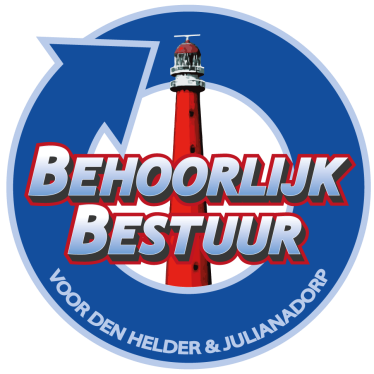 Den Helder, 3 februari 2022Geachte college van burgemeester en wethouders,Wij nemen u even mee terug in de tijd:

Behoorlijk Bestuur voor Den Helder en Julianadorp, heeft deze bestuurperiode middels schriftelijke vragen, vervolgvragen, vragenkwartier, maar ook in diverse raadscommissies het college gevraagd om de afspraken met bewoners van de woonwagencentra na te komen.Waar u als college eerst volhield dat deze afspraken niet bestonden, werd net zo makkelijk later alsnog  door u een document boven water gevist en als middel gebruikt om vooral aan te kunnen tonen dat wij en de vertegenwoordigers van de woonwagenbewoners onwaarheden verkondigden.De belangrijkste afspraak met de woonwagenbewoners was zelf op uw document van het letterbord gevallen. Dit terwijl wij bij onze eerdere schriftelijke vragen de juiste documenten aan u hebben overhandigd.Nu heeft de rechtbank op 26 januari jl uitspraak gedaan en deze liegt er niet om. Het vonnis gelezen hebbende, mogen wij concluderen dat de rechter gehakt maakt van het verweer van de gemeente. 
Volgens  punt 4.13, in het vonnis heeft  u als college de gemeenteraad verkeerd voorgelicht, hetgeen een politiek doodzonde is.  
Voorts stelt de rechter de woonwagenbewoners in alle punten in het gelijk.
Het feit dat vele collega-raadsleden wegkeken, mag ieder raadslid zichzelf aanrekenen. Daarnaast willen wij onder de aandacht brengen dat:Sedert februari 2019 heeft het college deze zaak getraineerd, waarbij de leugen regeerde, terwijl dit diezelfde maand met één pennenstreek opgelost had kunnen worden.Gevolgen van deze houding:Onnodige stress bij alle woonwagenbewoners, zowel die aan de G.P. Blankmanstraat als aan de Korvetstraat.Laakbare krantenartikelen over deze zaak voor wat betreft kwalijke uitspraken gebaseerd op leugens van wethouder Wouters daarin richting de woonwagenbewoners.Onnodige advocaat- en proceskosten ten laste van de Helderse gemeenschap.Het verlies van vertrouwen van de woonwagenbewoners en hun medestanders in de Helderse politiek (m.u.v. Behoorlijk Bestuur).Het verlies van de woonwagenbewoners en hun medestanders van hun vertrouwen in de (gemeentelijke) overheid, door het door de overheid ontkennen van het bestaan van een met de overheid gemaakte afspraak.En nu, hoe staat het er voor?
Van uit het college is het verdacht stil na het vonnis van de rechter.
Waar voorheen bij gerechtelijke uitspraken het college met een persbericht en raadsinformatie brief naar buiten komt, horen wij gemeenteraadsleden nu al één week niets.
Voor onze fractie reden genoeg om u  de volgende vragen te stellen:Bent u voornemens de gemeenteraad als hoogste bestuurorgaan op de hoogte te stellen dat u bij de rechter in het ongelijk bent gesteld?
Zo ja, wanneer?
Zo nee, waarom niet?Hoe en wanneer gaat u het vonnis door de rechter recht doen?
Heeft u al contact opgenomen met de bewoners van de woonwagencentra?
Zo nee, waarom niet?
Zo ja, wat is de uitkomst van dit contact?De van de rechter verkregen gerechtigheid verdient nu gevolgd te worden door gerechtigheid van de zijde van de gemeente, bent u dit met ons eens?
Zo nee, waarom niet?Bent u het met ons eens dat u wederom uw passieve en actieve informatie plicht naar de gemeenteraad niet nagekomen bent? (Wij verwijzen in deze naar onze bijsluiter)
Onderbouw uw antwoordWat gaat u richting de gemeenteraad ondernemen, nu de rechter heeft uitgesproken dat u als college de raad verkeerd geïnformeerd heeft?Namens de fractie van Behoorlijk Bestuur voor DH & JulianadorpSylvia HamerslagBijlage het vonnis 26 januari 2022Bijsluiter:Met ingang van 27 november 2020 heeft Behoorlijk Bestuur voor Den Helder & Julianadorp besloten tot het moment dat het college van Burgemeester en Wethouders zich houden aan de gemeentewet en de nota actieve en passieve informatieplicht bij alle schriftelijke vragen, het vragenkwartier en een oproep ter interpellatie onderstaande bijsluiter met de stukken mee te zenden. De actieve informatieplicht is in de Gemeentewet opgenomen in de artikelen 169 leden 2 en 4 en 180 lid 2. Kort samengevat: het college en de burgemeester geven de raad alle inlichtingen die de raad voor de uitoefening van zijn taak nodig heeft.Wij verwijzen dan ook graag naar de citaten uit de nota passieve en actieve informatieplicht.

 Daarbij verwijzen wij u naar onderstaand citaat uit de nota op blz. 7:Raadsleden hebben het recht om de niet-openbare collegebesluiten met bijbehorende besluiten in te zien. Deze lijsten zijn weliswaar in het kader van de Wet openbaarheid van bestuur niet openbaar, maar deze wet regelt zoals eerder aangegeven niet de relatie tussen bestuursorganen onderling maar de relatie tussen bestuursorgaan en (individuele) burger. Ook de niet-openbare lijsten zouden derhalve ter beschikking van de raadsleden moeten worden gesteld, zij het onder geheimhoudingTevens verwijzen wij ook graag naar pagina 10 van de nota:Passieve informatieplicht De passieve informatieplicht behelst het op verzoek van een raadslid verstrekken van inlichtingen. Zoals reeds eerder is aangegeven is een belangrijk uitgangspunt daarbij dat raadsleden nooit een beroep hoeven te doen op de Wet openbaarheid bestuur om de gewenste informatie te ontvangen.Inlichtingen als bedoeld in artikel 169 lid 4 van de Gemeentewet. Dit zijn inlichtingen over: - privaatrechtelijke rechtshandelingen; - rechtsgedingen; - bezwaarprocedures of administratieve beroepsprocedures of handelingen ter voorbereiding daarop; - voorbereiding van civiele verdediging; - instellen, afschaffen of veranderen van jaarmarkten of gewone marktdagen. Het college verstrekt deze inlichtingen indien de raad daarom verzoekt (of indien de uitoefening van deze bevoegdheden ingrijpende gevolgen kan hebben voor de gemeente) 